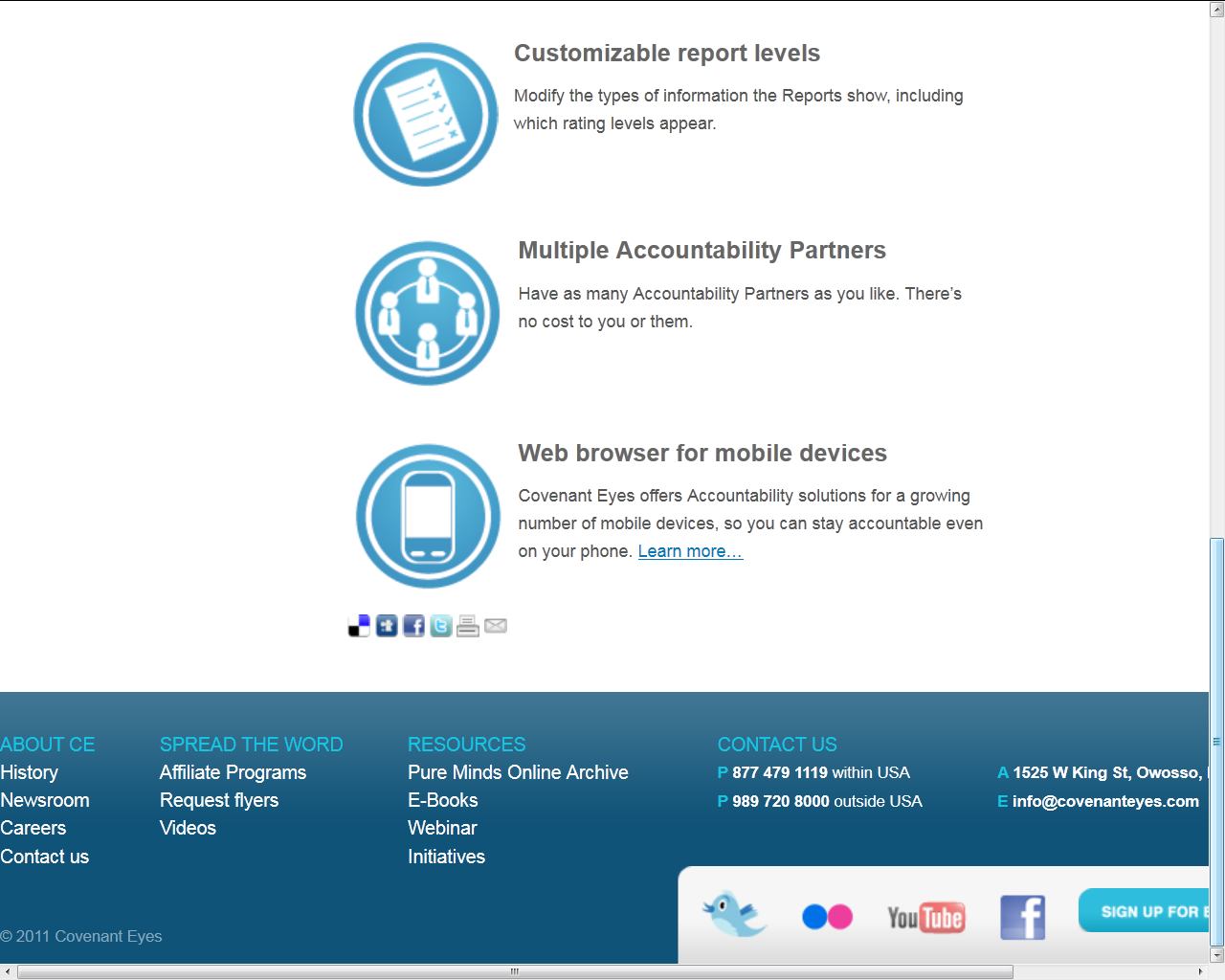 Accountability Features: http://www.covenanteyes.com/services/accountability/feature-tour/This page will get an additional icon and text. Text is: Customizable Report Levels. Modify the types of information the Reports show, including which rating levels appear.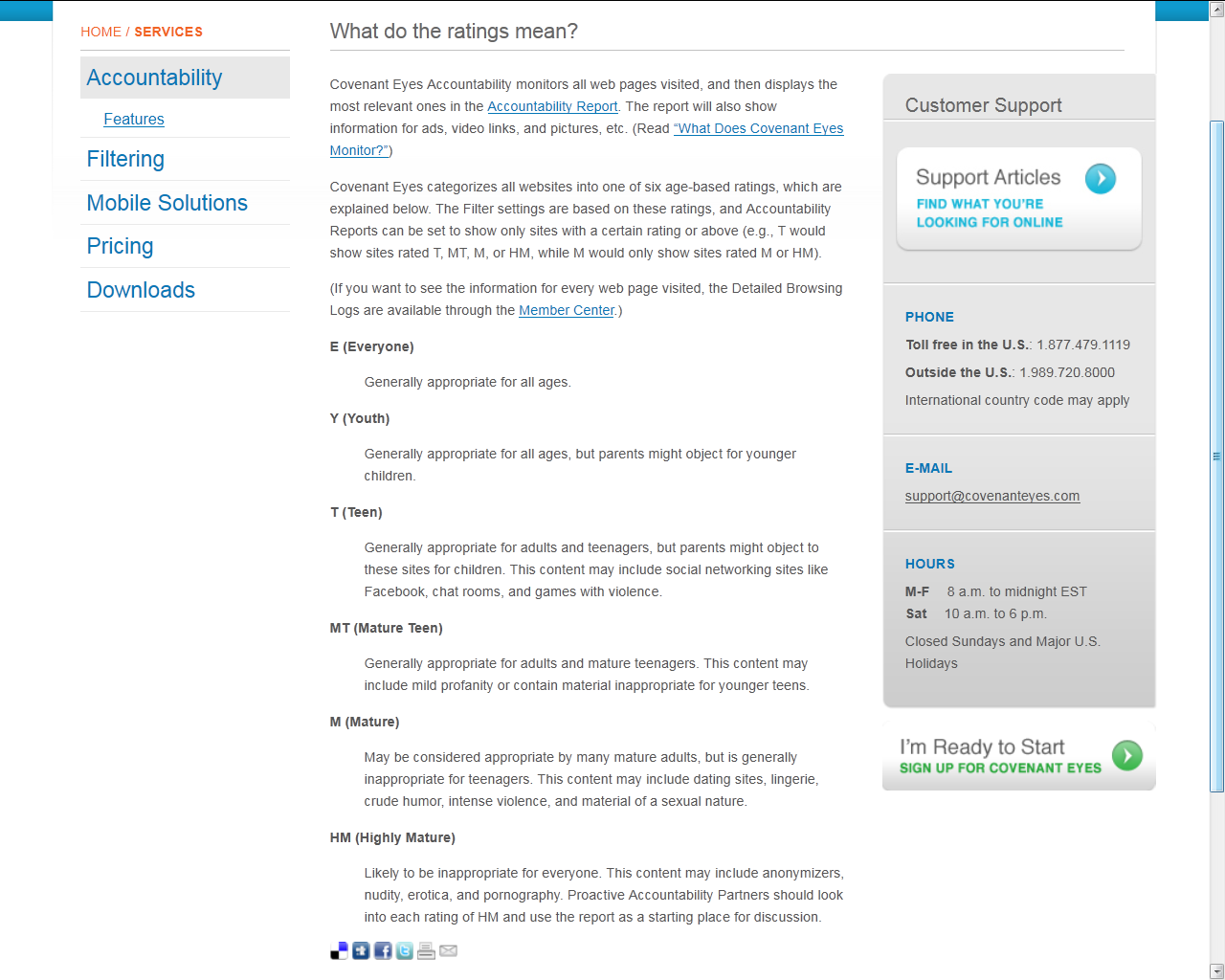 What do the ratings mean?http://www.covenanteyes.com/services/accountability/feature-tour/what-is-a-score/This text is updated to explain Report Sensitivity Levels.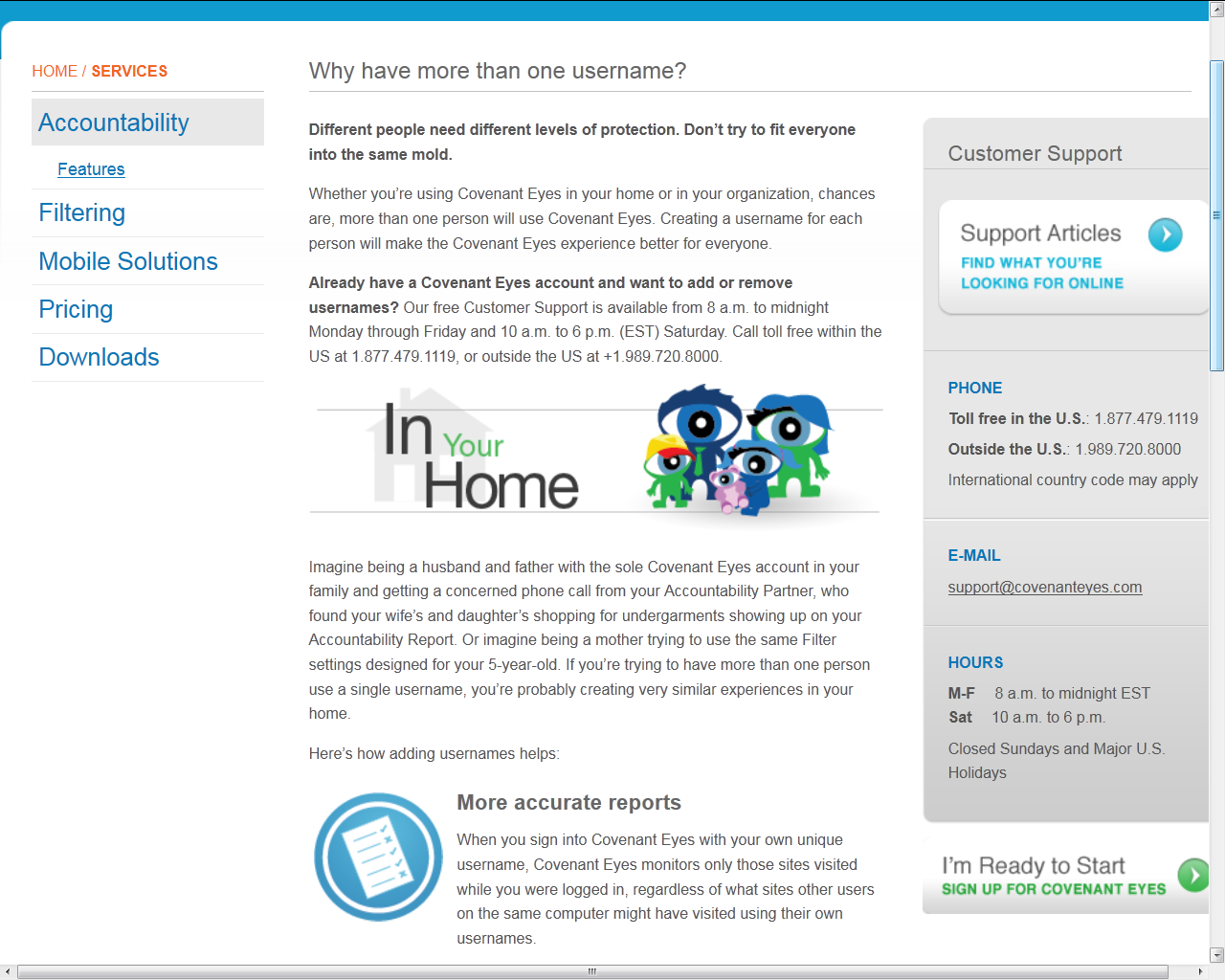 This screen shot is continued on page 4 (below): Why have more than one username?http://www.covenanteyes.com/services/accountability/feature-tour/why-have-more-than-one-username/  In addition to being redesigned for improved scannability, it incorporates text about RSL.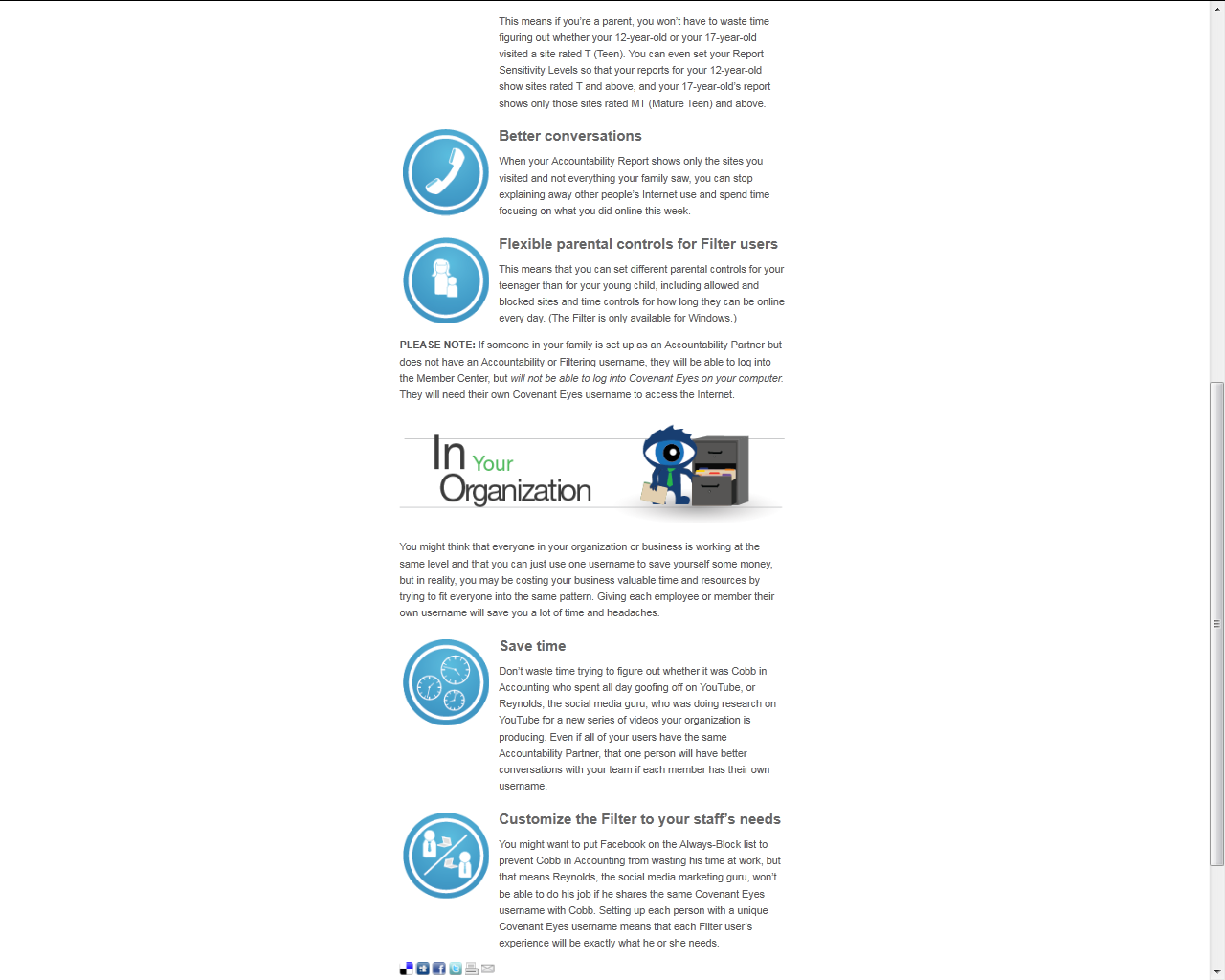 Continued from page 3: Why have more than one username?http://www.covenanteyes.com/services/accountability/feature-tour/why-have-more-than-one-username/  In addition to being redesigned for improved scannability, it incorporates text about RSL.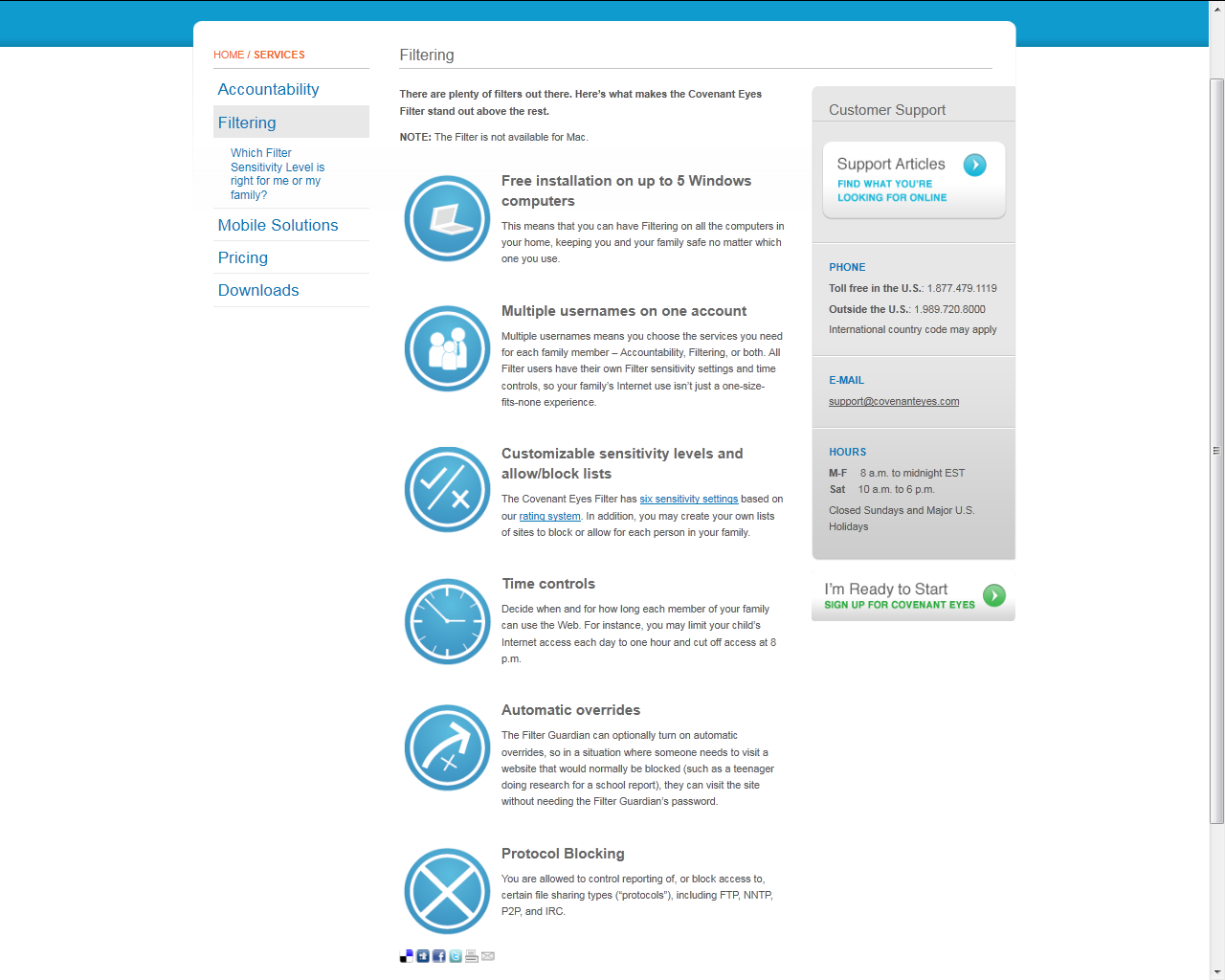 Filteringhttp://www.covenanteyes.com/services/filtering/  The page itself only needs small textual changes.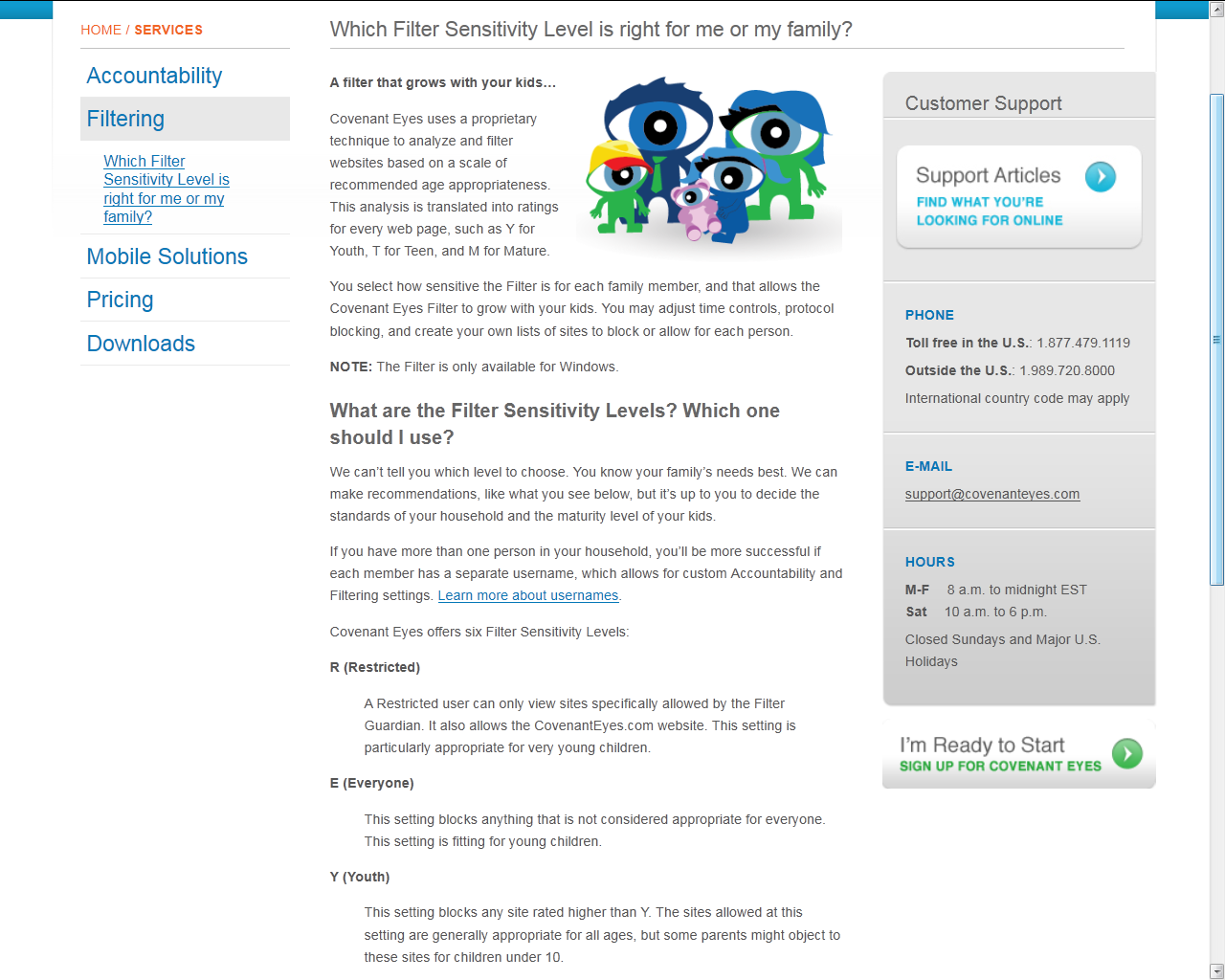 This screen shot is continued on page 7 (below): What Filter Sensitivity Level is right for me or my family? http://www.covenanteyes.com/services/filtering/what-filter-sensitivity-level-is-right-for-me-or-my-family/  This is a brand new sub-page for Filtering, explaining the new Filter levels.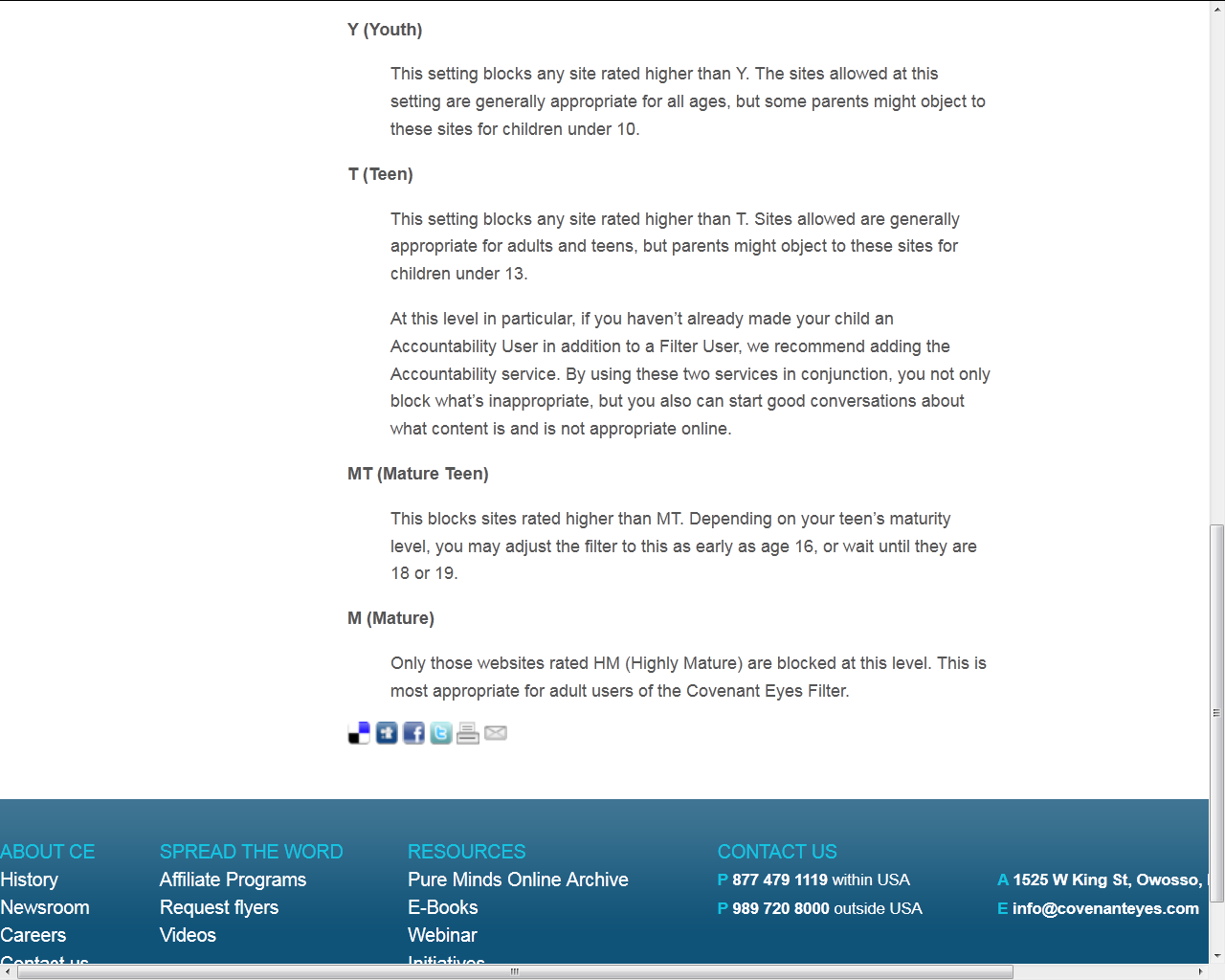 Continued from page 6: What Filter Sensitivity Level is right for me or my family? http://www.covenanteyes.com/services/filtering/what-filter-sensitivity-level-is-right-for-me-or-my-family/  This is a brand new sub-page for Filtering, explaining the new Filter levels.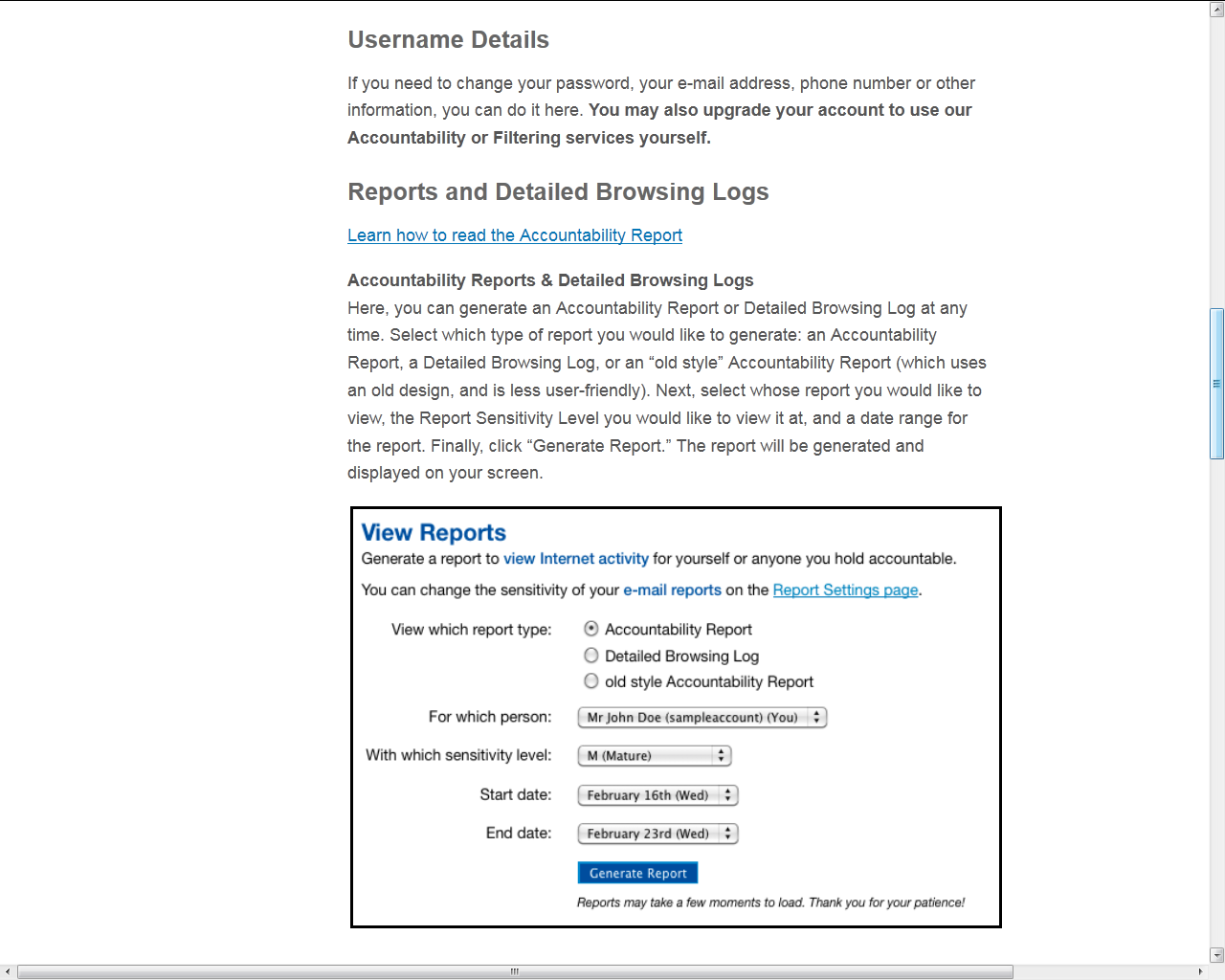 The screenshot of this web page is continued on pages 9 through 11 (below): Tips for Accountability Partners:  http://www.covenanteyes.com/services/download/user-manuals/tips-for-accountability-partners/  Information is updated for RSL, and various helpful articles about improving an Accountability relationship are linked.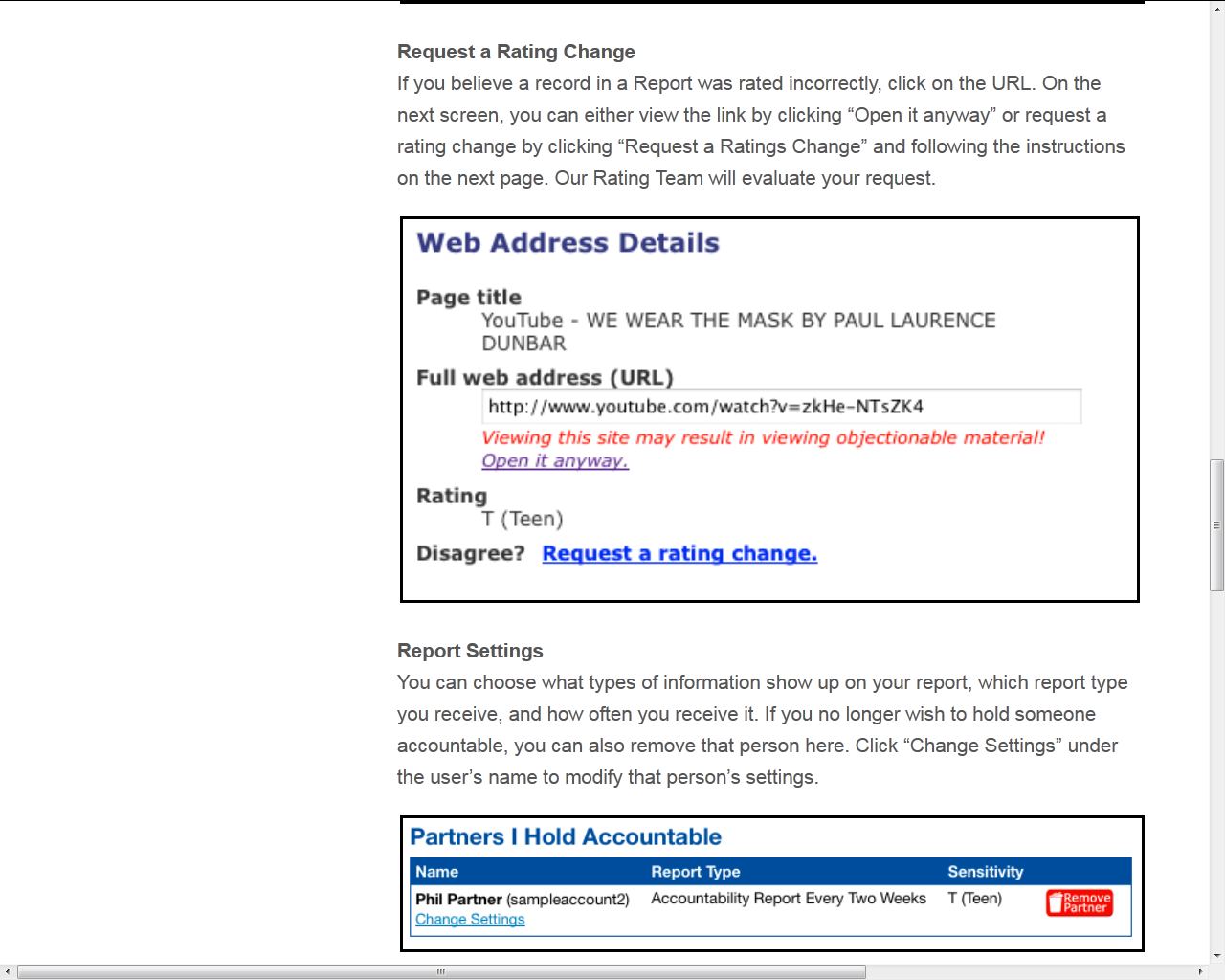 This screenshot is continued from page 8: Tips for Accountability Partners:  http://www.covenanteyes.com/services/download/user-manuals/tips-for-accountability-partners/  Information is updated for RSL, and various helpful articles about improving an Accountability relationship are linked.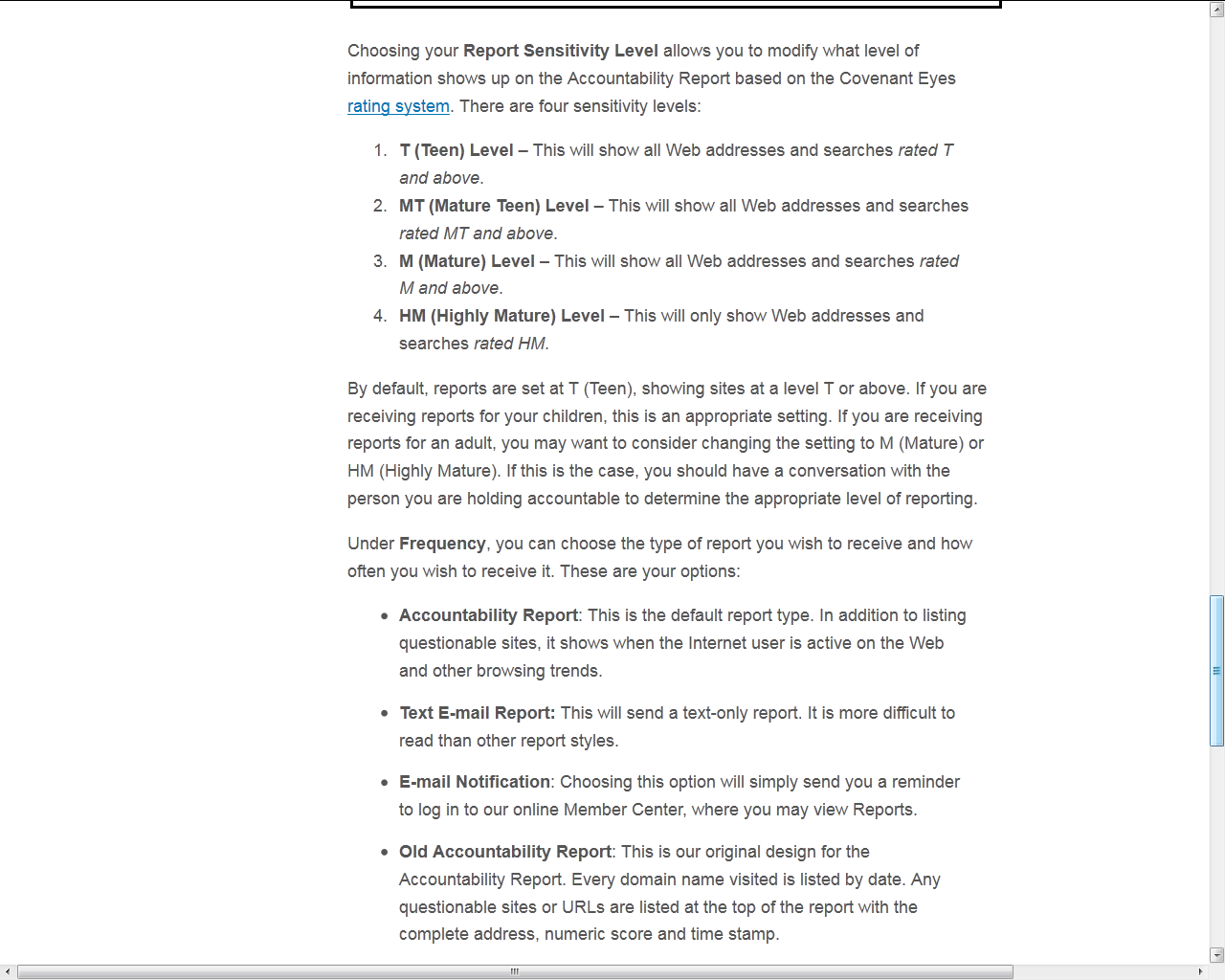 This screenshot is continued from page 9: Tips for Accountability Partners:  http://www.covenanteyes.com/services/download/user-manuals/tips-for-accountability-partners/  Information is updated for RSL, and various helpful articles about improving an Accountability relationship are linked.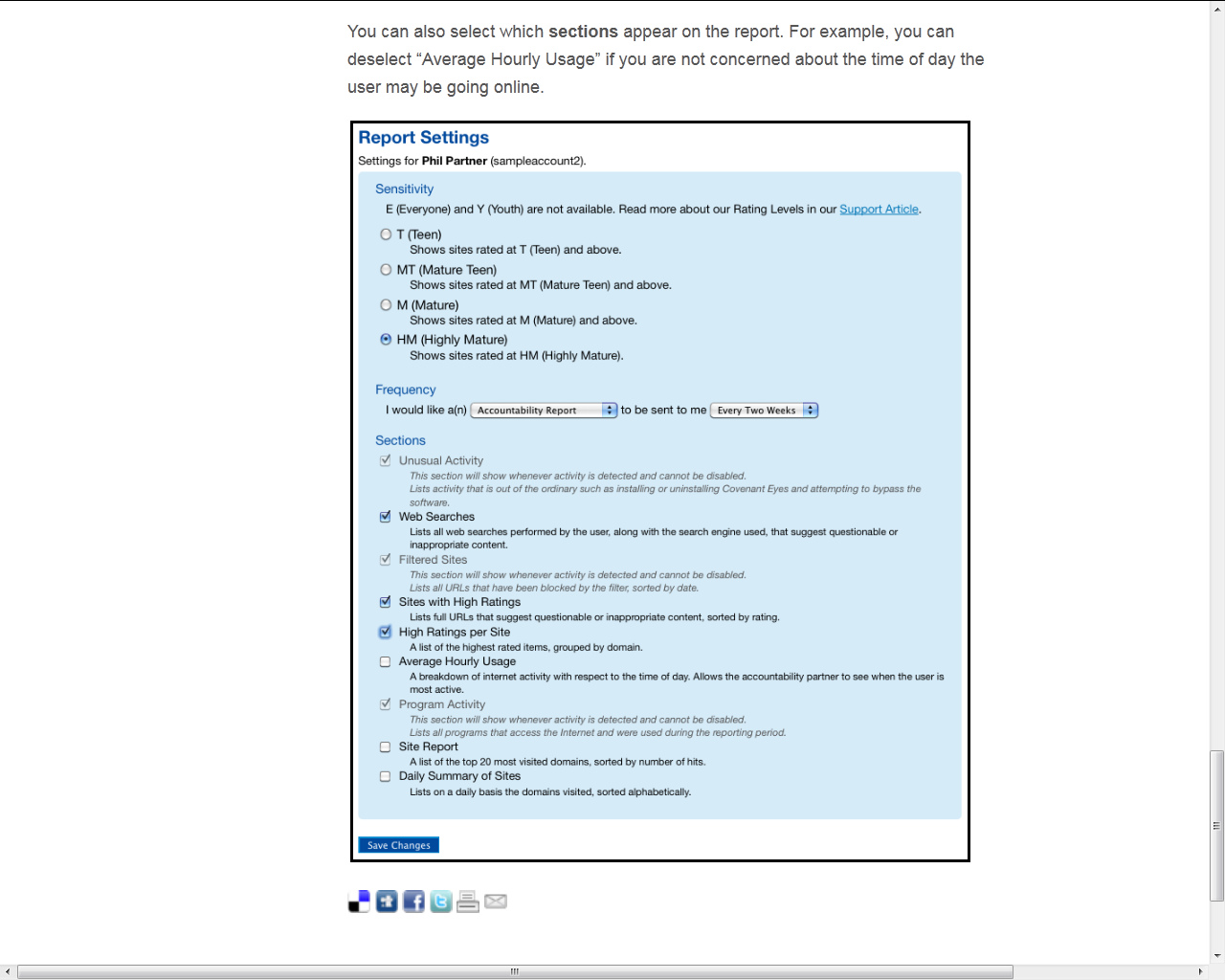 This screenshot is continued from page 10: Tips for Accountability Partners:  http://www.covenanteyes.com/services/download/user-manuals/tips-for-accountability-partners/  Information is updated for RSL, and various helpful articles about improving an Accountability relationship are linked. 